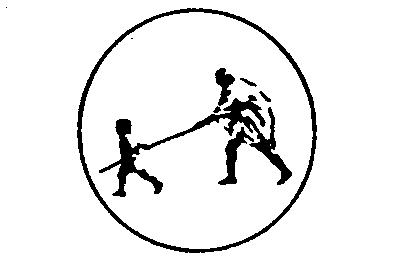 M.G.M.’S College of Engineering, Nanded.Department of Computer Science & EngineeringAssignment - III Class: T.E.(CSE) – I & II  	            					  			Subject:  TOC         Explain Model of PDA along with its methods of acceptance.Explain Closure Properties of Context Free Languages with examples.Construct a PDA accepting the following language by final state:L = {w Є {a,b}* | Na(w) ≠ Nb(w) }L = {w Є {a,b}* | Na(w) < Nb(w) }       where, Na(w) & Nb(w) are number of a’s and b’s in w respectively.Construct a PDA accepting the following language by null store: L = { an b(n+m) am | n, m ≥ 1}L = { an bm c2(n+m) | n, m ≥ 1}  L = { 0n 1m  | n, m ≥ 1 & n ≥ m}     Construct a PDA equivalent to the following CFG:S0 S 1| A    ,      A1 A 0 | S | ^SA B | D     ,      Aa | ^     ,            Bb ,     Construct a CFG which accepts the language of following PDA: M = ( { q0, q1} , {a, b}, {a, Z0}, q0, Z0,                Where, : 	  ( q0,a, Z0q0, a Z0  ( q0,a, aq0, a a  ( q0,b, aq1, a  ( q1,b, aq1, a  ( q1,a, aq1,   ( q1,, Z0q1,    Explain application of finite automata for text search with an example.  Design a DFA that  recognizes the occurrences of following set of keywords:“bat” and “cat”. Assume = {a, b, c, d … z}.“ab”,”bc” and “ca”. Assume = {a, b, c}.Explain application of regular expressions for lexical analysis.Describe application of regular expressions for finding patterns in text. 	Give a regular expression to describe phone numbers in all various forms. 	Explain application of context-free grammar in parsing.       Explain application of context-free grammar in Document Type Definitions (DTD) in XML. 	Define Turing machine (TM). Explain model of Turing machine with example.       Design Turing machine that accepts the following languages:The set of all strings with equal number of 0’s and 1’s.L = { w wR | w is any string of 0’s and 1’s }L = {  1n 2n 3n | n ≥ 0 }Explain the following:Multi stack Turing machine Multi tape Turing machine 		Universal Turing machineDescribe the following:Recursively enumerable languageRecursive languageDecidable language	 Un-decidable languageSubject In-charge Md. Aijaz Ahmed  -B.S. Kapre - 